Functional brain connectomes reflect acute and chronic cannabis use.Supplementary informationRamaekers JG 1, Mason NL1, Toennes SW2, Theunissen EL1, Amico E3,41Faculty of Psychology and Neuroscience, Maastricht University, The Netherlands2Institute of Legal Medicine, University of Frankfurt, Germany3Institute of Bioengineering, Center for Neuroprosthetics, EPFL, Geneva, Switzerland4Department of Radiology and Medical Informatics, University of Geneva, SwitzerlandCorrespondence: j.ramaekers@maastrichtuniversity.nl and enrico.amico@epfl.ch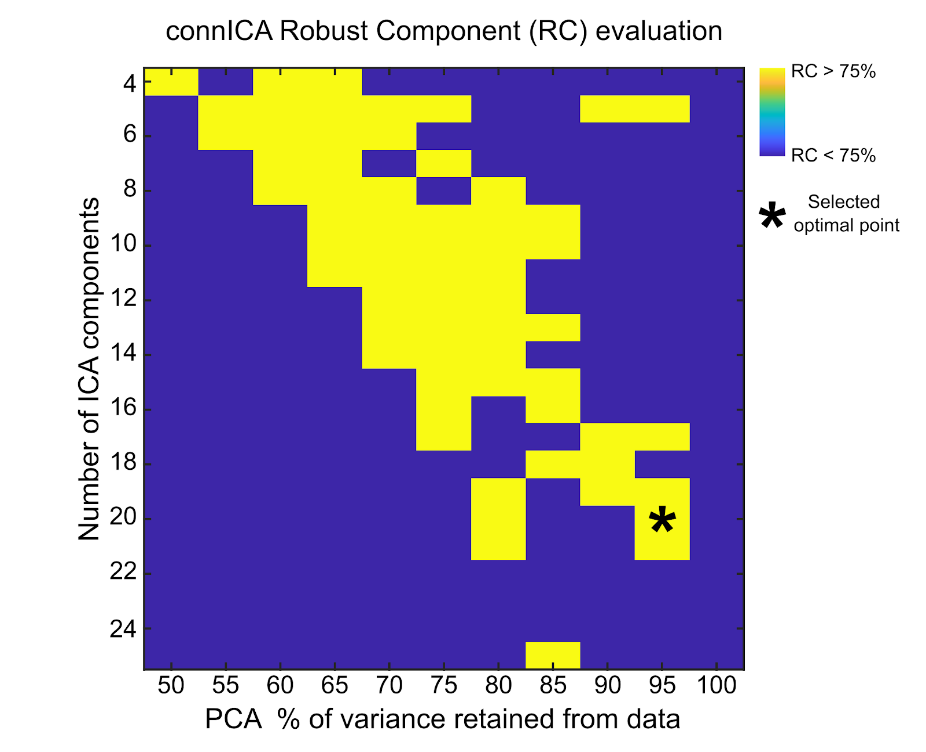 Fig. S1. Exploration of optimal connICA parameters. The two free parameters of the connICA methodology 1, i.e. the number of ICA components and the percentage of variance retained, were explored to maximize: 1) the number of robust components and, 2) the percentage of variance retained from the data. The optimal point at 95% retained variance in PCA and 20 independent components is indicated by an asterisk. 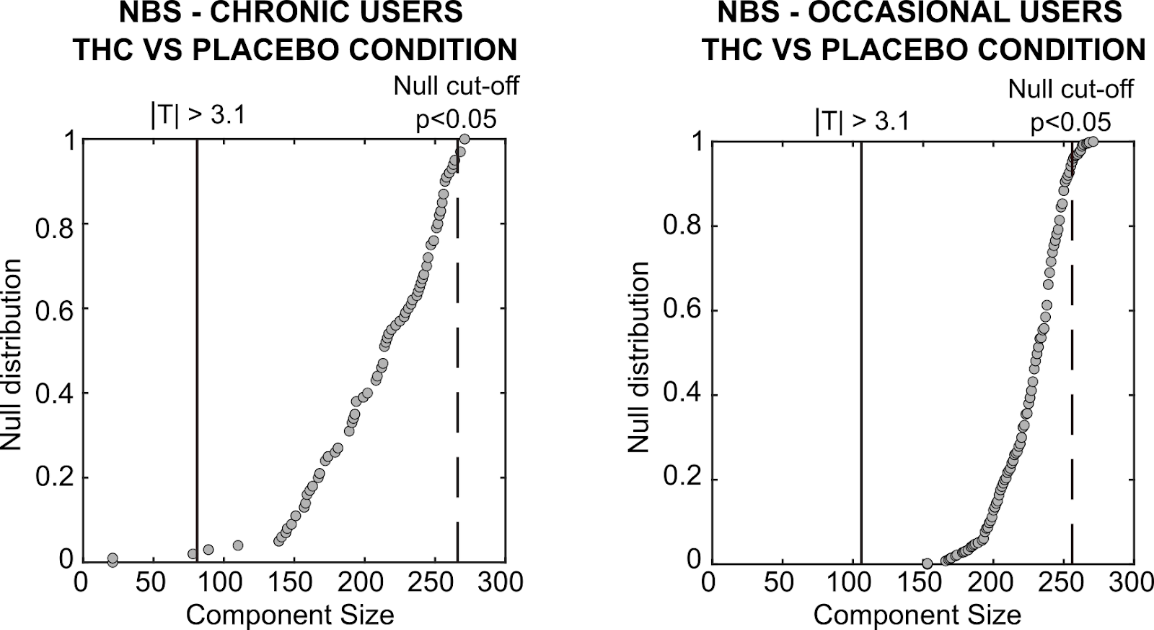 Fig. S2. NBS analysis of THC vs placebo effects in each cannabis user group.  Giant component size extracted from the T-statistic matrix obtained when comparing THC vs placebo conditions within the cannabis user groups. Note how the effect does not survive the cut-off threshold obtained by random shuffling the drug labels, in both groupsTable S2 Mean (SE) subjective high, lapses of attention averaged over two time points in each treatment condition. OU=occasional users; CU=chronic users.Table S3 Mean (SE) THC, THC-COOH and 11-OH-COOH concentrations at baseline and two time points prior to resting state fMRI in THC condition. OU=occasional users; CU=chronic users.Table S1. Mean subject characteristics (SD) and history of drug use for occasional and chronic cannabis users who completed the study (N=26).Table S1. Mean subject characteristics (SD) and history of drug use for occasional and chronic cannabis users who completed the study (N=26).Table S1. Mean subject characteristics (SD) and history of drug use for occasional and chronic cannabis users who completed the study (N=26).Table S1. Mean subject characteristics (SD) and history of drug use for occasional and chronic cannabis users who completed the study (N=26).Table S1. Mean subject characteristics (SD) and history of drug use for occasional and chronic cannabis users who completed the study (N=26).Table S1. Mean subject characteristics (SD) and history of drug use for occasional and chronic cannabis users who completed the study (N=26).VariableOccasional UsersChronic UsersValuedfP valueGender (male/female), n, total7/7, 149/3, 12χ2 = 1.71‡10.19Age, years22.14 (2.51)21.83 (2.25)t=0.33†240.74History of cannabis use, years5.21 (2.61)5.33 (1.78)t=.-0.13†240.89Frequency of cannabis use, per week1.12 (0.78)6.63 (1.40)t=-12.64†240.00*Alcohol consumption, glasses per week6.68 (6.68)3.17 (2.32)t=1.73†240.10Caffeine consumption (per week)8.07 (7.11)8.88 (6.05)t=-0.31†240.76Nicotine consumption, per week14.00 (21.15)19.29 (28.23)t=-1.58†240.13Occasional use of other drugs, n99χ2 = 0.00‡11.00*Significant P values†Independent t test‡χ2 test for frequency data*Significant P values†Independent t test‡χ2 test for frequency data*Significant P values†Independent t test‡χ2 test for frequency data*Significant P values†Independent t test‡χ2 test for frequency data*Significant P values†Independent t test‡χ2 test for frequency data*Significant P values†Independent t test‡χ2 test for frequency dataSubjective High (cm)Subjective High (cm)Subjective High (cm)Lapses of attention (#)Lapses of attention (#)Lapses of attention (#)Post-resting state 1 (20 min)Post-resting state 2 (42 min)averagePre-resting state 1 (1 min)Pre-resting state 2 (22 min)AverageOUPlacebo1.21 (.38)0.92 (.37)1.07 (.31)3.50 (.81)5.35 (1.51)4.42 (1.08)THC5.36 (.70)3.92 (.61)4.73 (.61)5.0 (1.26)8.07 (1.78)6.15 (1.38)CUPlacebo 2.50 (.62)2.08 (.62)2.29 (.57)1.25 (.30)1.08 (.31)1.16 (.23)THC4.83 (.75)4.08 (.73)4.45 (.71)1.83 (.34)1.91 (.62)1.87 (.35)THC(ng/ml)THC-COOH(ng/ml)11-OH-THC(ng/ml)OUBaseline01.54 (.61)06 min (pre-resting state 1)8.61 (1.46)8.31 (1.78)1.61 (.31)28 min (pre-resting state 2)2.88 ((0.50)7.78 (1.58).93 (.19)CUBaseline3.48 (.89)47.44 (14.33)1.55 (.38)6 min (pre-resting state 1)15.86 (3.48)48.81 (14.19)3.84 (1.13)28 min (pre-resting state 2)6.66 (1.55)45.53 (15.43)2.10 (.62)